«Танк»Цель: Сконструировать танкЗадачи:• Закрепить представления о военной технике, её классификации• Совершенствование навыков работы с бросовым материалом• Учить самостоятельно определять последовательность операций при конструировании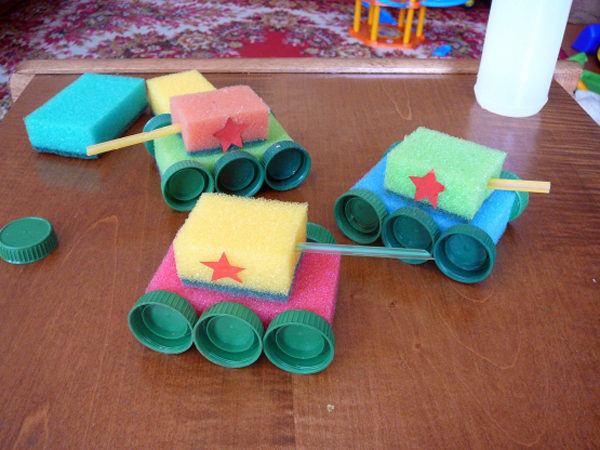 